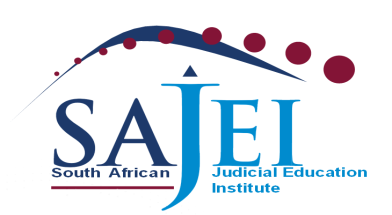 Enhancing Judicial ExcellenceANNUAL TRAINING SCHEDULE FOR REGIONAL MAGISTRATES 2018/2019Note that there should be a course for newly appointed Regional Magistrates in the 2018/19 financial year, possibly towards the latter part of the 3rd quarter or in the 4th quarter APRIL 2018APRIL 2018Course CodeRCM01Course Material Development Civil Refresher CourseCourse contentUpdate on the legislative changes to the MCA, Rules, new case law, Judgment writing, Orders, Civil case managementDate16 - 18 April 2018Number of participants27ProvinceGautengRequirements For Regional Magistrates who will facilitate civil refresher courseDue date for RSVP12 March 2018VenueCentralized GautengEvent CoordinatorMs Kutlwano MoretlweContact detailskmoretlwe@judiciary.org.za010 493 2652Alternative contact detailsDr AC Tshivhase010 493 2651Email: atshivhase@judiciary.org.zaFacilitatorsExperienced Regional Magistrate FacilitatorsCourse CodeRCM02Course Material Development Environmental Crimes & Sexual Offences Course contentEnvironmental crimes – “green” environmental crimes, mining, waste, (“brown” environmental crimes); organized crime, corporate accused; money laundering and environmental crimes; evidence, DNA; judgment writing, sentence; orders, s 18 POCA; Court, case and trial management;Date18 - 20 April 2018Number of participants20ProvinceGautengRequirements For Regional Magistrates who will facilitate environmental crimes in provincial workshopsDue date for RSVP12 March 2018VenueCentralized GautengEvent CoordinatorMs Kutlwano MoretlweContact detailskmoretlwe@judiciary.org.za010 493 2652Alternative contact detailsDr AC Tshivhase010 493 2651Email: atshivhase@judiciary.org.za FacilitatorsExperienced Regional Magistrates and/or Guest FacilitatorMAY 2018MAY 2018Course CodeRCM03Course Judicial Skills for Aspiring Regional Court MagistratesCourse contentJudgment writing; Sexual Offences and social context; Judicial leadership; violent crimes; Ex tempore judgments: Court, case and trial managementDate14 – 19 May 2018Number of participants30ProvinceDecentralized (GP + NW)Requirements Appropriate legal qualification and experienceDue date for RSVP29th March 2018VenueGauteng  (To be confirmed after receipt of signed RSVPs)Event CoordinatorMr Kwena ChipanaContact detailsKChipana@judiciary.org.zaTel: 010 493 2623Alternative contact detailsMr Rudzani NethengweDirector, SAJEIEmail: RNethengwe@judiciary.org.zaFacilitatorsExperienced Regional Magistrates and/or Guest FacilitatorCourse CodeRCM04Course Sexual Offences Course contentTBCDate21 – 23 May 2018Number of participants35ProvinceFree State (incl. RM from NC)Requirements Appropriate legal qualification and experienceDue date for RSVP6th  April 2018VenueFS (To be confirmed after receipt of signed RSVPs)Event CoordinatorMs Mampotse MokgetleContact detailsmmokgetle@judiciary.org.zaTel: 010 493 2624Alternative contact detailsMr Rudzani NethengweDirector, SAJEIEmail: RNethengwe@judiciary.org.zaFacilitatorsExperienced Regional Magistrates and/or Guest FacilitatorCourse CodeRCM05Course Civil CourseCourse contentTBCDate30 – May – 1 June 2018Number of participantsTBCProvinceLimpopo, Mpumalanga, North West & GautengRequirements Appropriate legal qualification and experienceDue date for RSVP13th April 2018VenueTBCEvent CoordinatorMs Mampotse MokgetleContact detailsmmokgetle@judiciary.org.zaTel: 010 493 2624Alternative contact detailsMr Rudzani NethengweDirector, SAJEIEmail: RNethengwe@judiciary.org.zaFacilitatorsExperienced Regional Magistrates and/or Guest FacilitatorJUNE 2018JUNE 2018Course codeRCM06CourseCivil Course Course contentsTBC Date4 – 6 June 2018Number of Participants40ProvinceKZNRequirementsAppropriate legal qualification and experienceDue date for RSVP20 April 2018VenueTBCEvent CoordinatorMs Abigail NgobeniContact detailsABNgobeni@judiciary.org.zaTel: 010 493 2625Alternative contact detailsMr Rudzani NethengweDirector, SAJEIEmail: RNethengwe@judiciary.org.zaFacilitatorsExperienced Regional Magistrates and/or Guest FacilitatorCourse codeRCM07CourseJudicial Skills for Aspiring RCMCourse contentsJudgment writing; Sexual Offences and social context; Judicial leadership; violent crimes; Ex tempore judgments: Court, case and trial managementDate17 -  22 June 2018Number of Participants30ProvinceLimpopo & Mpumalanga RequirementsAppropriate legal qualification and experienceDue date for RSVP4 May 2018VenueTBCEvent CoordinatorMr Kwena ChipanaContact detailsKChipana@judiciary.org.zaTel: 010 493 2623Alternative contact detailsMr Rudzani NethengweDirector, SAJEIEmail: RNethengwe@judiciary.org.zaFacilitatorsExperienced Regional Magistrates and/or Guest FacilitatorCourse codeRCM08CourseSexual Offences Course contentsTBC Date18 – 20 June 2018Number of Participants35ProvinceNorth West (incl. RM from NC)RequirementsAppropriate legal qualification and experienceDue date for RSVP4 May 2018VenueTBCEvent CoordinatorMs Mampotse MokgetleContact detailsmmokgetle@judiciary.org.zaTel: 010 493 2624Alternative contact detailsMr Rudzani NethengweDirector, SAJEIEmail: RNethengwe@judiciary.org.zaFacilitatorsExperienced Regional Magistrates and/or Guest FacilitatorJULY 2018JULY 2018Course codeRCM09CourseCivil Course Course contentsTBC Date2 – 4 July 2018Number of Participants30ProvinceFree State (INCL. rm FROM nc)RequirementsAppropriate legal qualification and experienceDue date for RSVP18 May 2018VenueTBCEvent CoordinatorMr Kwena ChipanaContact detailsKChipana@judiciary.org.zaTel: 010 493 2623Alternative contact detailsMr Rudzani NethengweDirector, SAJEIEmail: RNethengwe@judiciary.org.zaFacilitatorsExperienced Regional Magistrates and/or Guest FacilitatorCourse codeRCM10CourseSexual Offences Course contentsTBCDate19 – 21 July 2018Number of Participants45ProvinceLimpopo & Mpumalanga RequirementsAppropriate legal qualification and experienceDue date for RSVP1 June 2018VenueTBCEvent CoordinatorMs Mampotse MokgetleContact detailsmmokgetle@judiciary.org.zaTel: 010 493 2624Alternative contact detailsMr Rudzani NethengweDirector, SAJEIEmail: RNethengwe@judiciary.org.zaFacilitatorsExperienced Regional Magistrates and/or Guest FacilitatorCourse CodeRCM11Course Judicial Skills for Aspiring Regional Court MagistratesCourse contentJudgment writing; Sexual Offences and social context; Judicial leadership; violent crimes; Ex tempore judgments: Court, case and trial managementDate22 – 27 July 2018Number of participants30ProvinceKZNRequirements Appropriate legal qualification and experienceDue date for RSVP8 June 2018VenueGauteng  (To be confirmed after receipt of signed RSVPs)Event CoordinatorMr Kwena ChipanaContact detailsKChipana@judiciary.org.zaTel: 010 493 2623Alternative contact detailsMr Rudzani NethengweDirector, SAJEIEmail: RNethengwe@judiciary.org.zaFacilitatorsExperienced Regional Magistrates and/or Guest FacilitatorAUGUST 2018AUGUST 2018Course CodeRCM12Course Sexual Offences Course contentTBCDate16 – 17 August 2018Number of participants55ProvinceWestern Cape (incl. RM from NC)Requirements Appropriate legal qualification and experienceDue date for RSVP29 June 2018VenueTBCEvent CoordinatorMr Kwena ChipanaContact detailsKChipana@judiciary.org.zaTel: 010 493 2623Alternative contact detailsMr Rudzani NethengweDirector, SAJEIEmail: RNethengwe@judiciary.org.zaFacilitatorsExperienced Regional Magistrates and/or Guest FacilitatorCourse CodeRCM13Course Sexual Offences Course contentTBCDate22 – 24 August 2018Number of participants60ProvinceGauteng Requirements Appropriate legal qualification and experienceDue date for RSVP6 July 2018 VenueTBCEvent CoordinatorMs Mampotse MokgetleContact detailsmmokgetle@judiciary.org.zaTel: 010 493 2624Alternative contact detailsMr Rudzani NethengweDirector, SAJEIEmail: RNethengwe@judiciary.org.zaFacilitatorsExperienced Regional Magistrates and/or Guest FacilitatorCourse CodeRCM14Course Sexual Offences Course contentTBCDate30 – 31 August 2018Number of participants60ProvinceKZNRequirements Appropriate legal qualification and experienceDue date for RSVP13 July 2018VenueTBCEvent CoordinatorMr Kwena ChipanaContact detailsKChipana@judiciary.org.zaTel: 010 493 2623Alternative contact detailsMr Rudzani NethengweDirector, SAJEIEmail: RNethengwe@judiciary.org.zaFacilitatorsExperienced Regional Magistrates and/or Guest FacilitatorSEPTEMBER 2018SEPTEMBER 2018Course codeRCM15CourseEnvironmental Crimes Course contentsEnvironmental crimes – “green” environmental crimes, mining, waste, (“brown” environmental crimes); organized crime, corporate accused; money laundering and environmental crimes; evidence, judgment writing, sentence; orders, s 18 POCA; Court, case and trial managementDate12 – 15 September 2018Number of Participants80ProvinceLimpopo, Mpumalanga, North West and Gauteng RequirementsAppropriate legal qualification and experienceDue date for RSVP27 July 2018VenueTBCEvent CoordinatorMr Kwena ChipanaContact detailsKChipana@judiciary.org.zaTel: 010 493 2623Alternative contact detailsMr Rudzani NethengweDirector, SAJEIEmail: RNethengwe@judiciary.org.zaFacilitatorsExperienced Regional Magistrates and/or Guest FacilitatorCourse CodeRCM16Course Environmental CrimesCourse contentEnvironmental crimes – “green” environmental crimes, mining, waste, (“brown” environmental crimes); organized crime, corporate accused; money laundering and environmental crimes; evidence, judgment writing, sentence; orders, s 18 POCA; Court, case and trial managementDate25 – 28 September 2018Number of participants50ProvinceKZNRequirements Appropriate legal qualification and experienceDue date for RSVP8 August 2018VenueTBCEvent CoordinatorMs Abigail NgobeniContact detailsABNgobeni@judiciary.org.zaTel: 010 493 2625Alternative contact detailsMr Rudzani NethengweDirector, SAJEIEmail: RNethengwe@judiciary.org.zaFacilitatorsExperienced Regional Magistrates and/or Guest FacilitatorNOVEMBER  2018NOVEMBER  2018Course CodeRCM17Course Material Development & Course for Newly Appointed RM (Criminal & Civil) Course contentTBCDate5 – 9 November 2018Number of participants20ProvinceCentralized Requirements For Regional Magistrates who will facilitate Criminal & CivilDue date for RSVP21 September 2018VenueCentralized GautengEvent CoordinatorMs Kutlwano MoretlweContact detailskmoretlwe@judiciary.org.za010 493 2652Alternative contact detailsDr AC Tshivhase010 493 2651082 375 5479FacilitatorsExperienced Regional Magistrate FacilitatorsCourse CodeRCM18Course Environmental CrimesCourse contentEnvironmental crimes – “green” environmental crimes, mining, waste, (“brown” environmental crimes); organized crime, corporate accused; money laundering and environmental crimes; evidence, judgment writing, sentence; orders, s 18 POCA; Court, case and trial managementDate13 – 14 November 2018Number of participants50ProvinceEastern  CapeRequirements Appropriate legal qualification and experienceDue date for RSVP28 September 2018VenueTBCEvent CoordinatorMr Kwena ChipanaContact detailsKChipana@judiciary.org.zaTel: 010 493 2623Alternative contact detailsMr Rudzani NethengweDirector, SAJEIEmail: RNethengwe@judiciary.org.zaFacilitatorsExperienced Regional Magistrates and/or Guest FacilitatorCourse codeRCM19CourseSexual Offences Course contentTBCDate15 – 16 November 2018Number of participants50ProvinceEastern Cape RequirementsAppropriate legal qualification and experienceDue date for RSVP28 September 2018VenueTBCEvent CoordinatorMs Mampotse MokgetleContact detailsmmokgetle@judiciary.org.zaTel: 010 493 2624Alternative contact detailsMr Rudzani NethengweDirector, SAJEIEmail: RNethengwe@judiciary.org.zaFacilitatorsExperienced Regional Magistrates and/or Guest FacilitatorCourse codeRCM20CourseCivil Course Course contentTBCDate28 – 30 November 2018Number of participants40ProvinceWestern Cape (Incl. RM from NC)RequirementsAppropriate legal qualification and experienceDue date for RSVP12 October 2018VenueTBCEvent CoordinatorMs Abigail NgobeniContact detailsABNgobeni@judiciary.org.zaTel: 010 493 2625Alternative contact detailsMr Rudzani NethengweDirector, SAJEIEmail: RNethengwe@judiciary.org.zaFacilitatorsExperienced Regional Magistrates and/or Guest Facilitator